Zajęcia rewalidacyjne o charakterze usprawniania ruchowego-27.05.2020Temat: Ćwiczenia kształtujące siłę.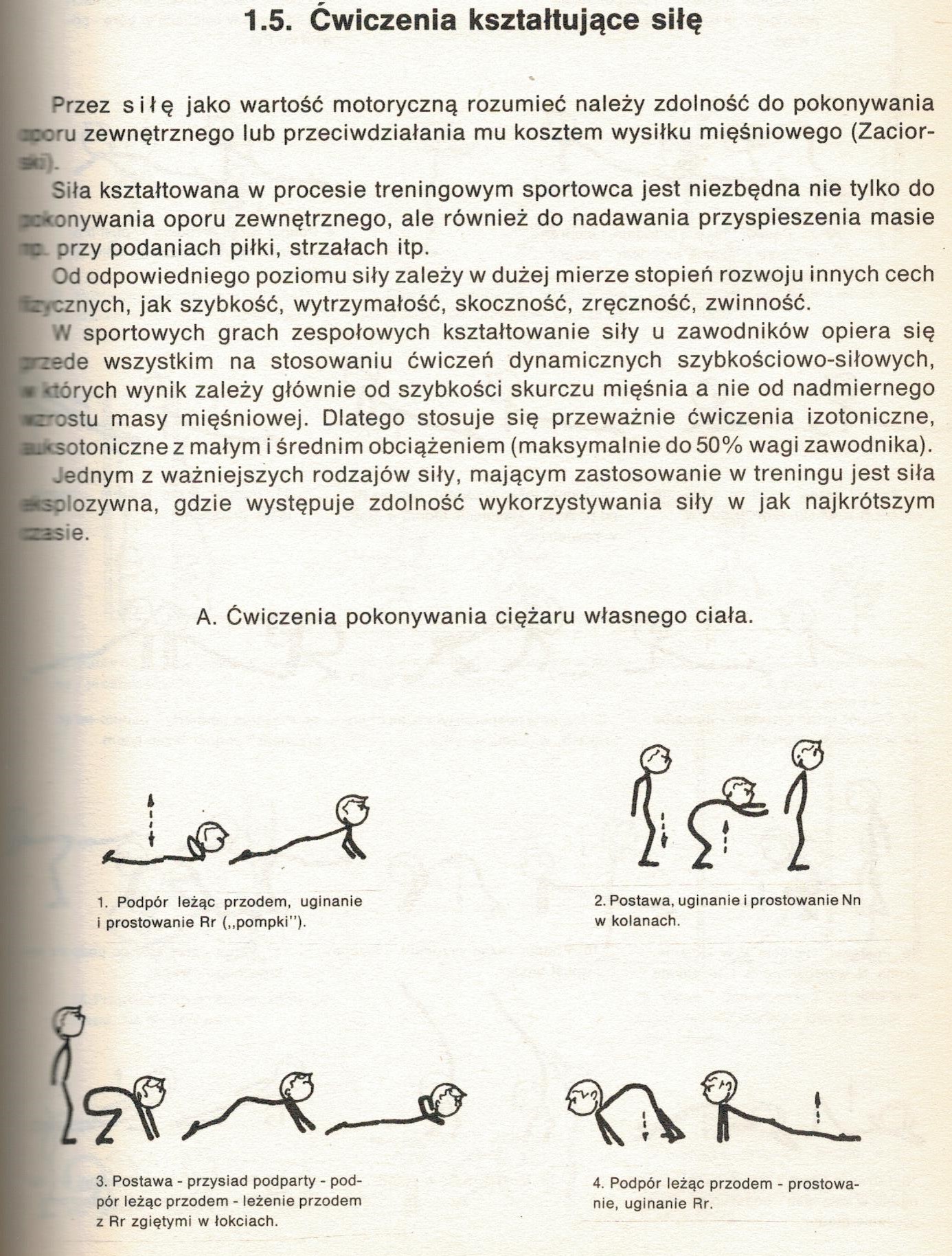 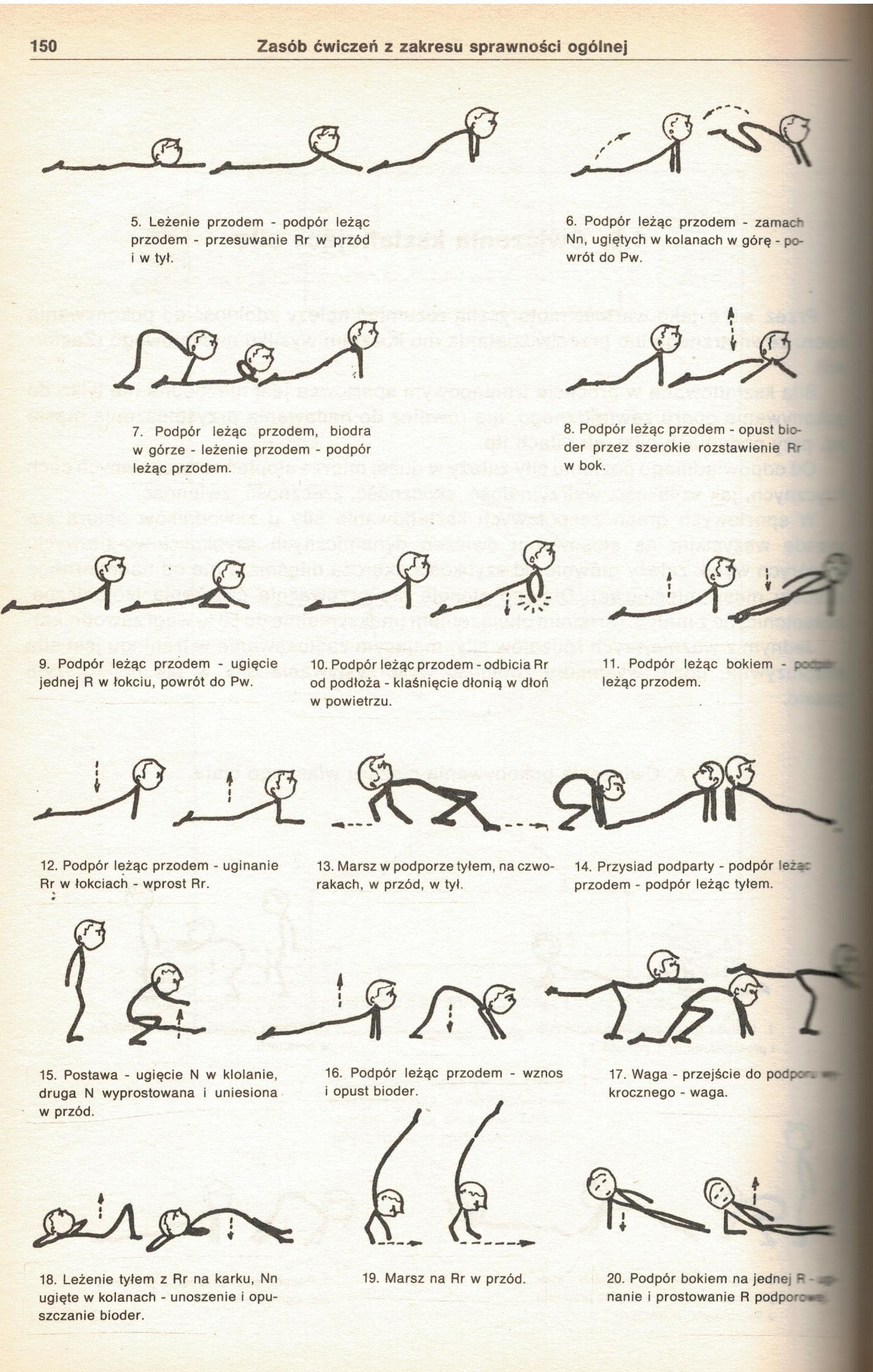 